Kontener Mulda M7 asymetryczna z uchylną klapą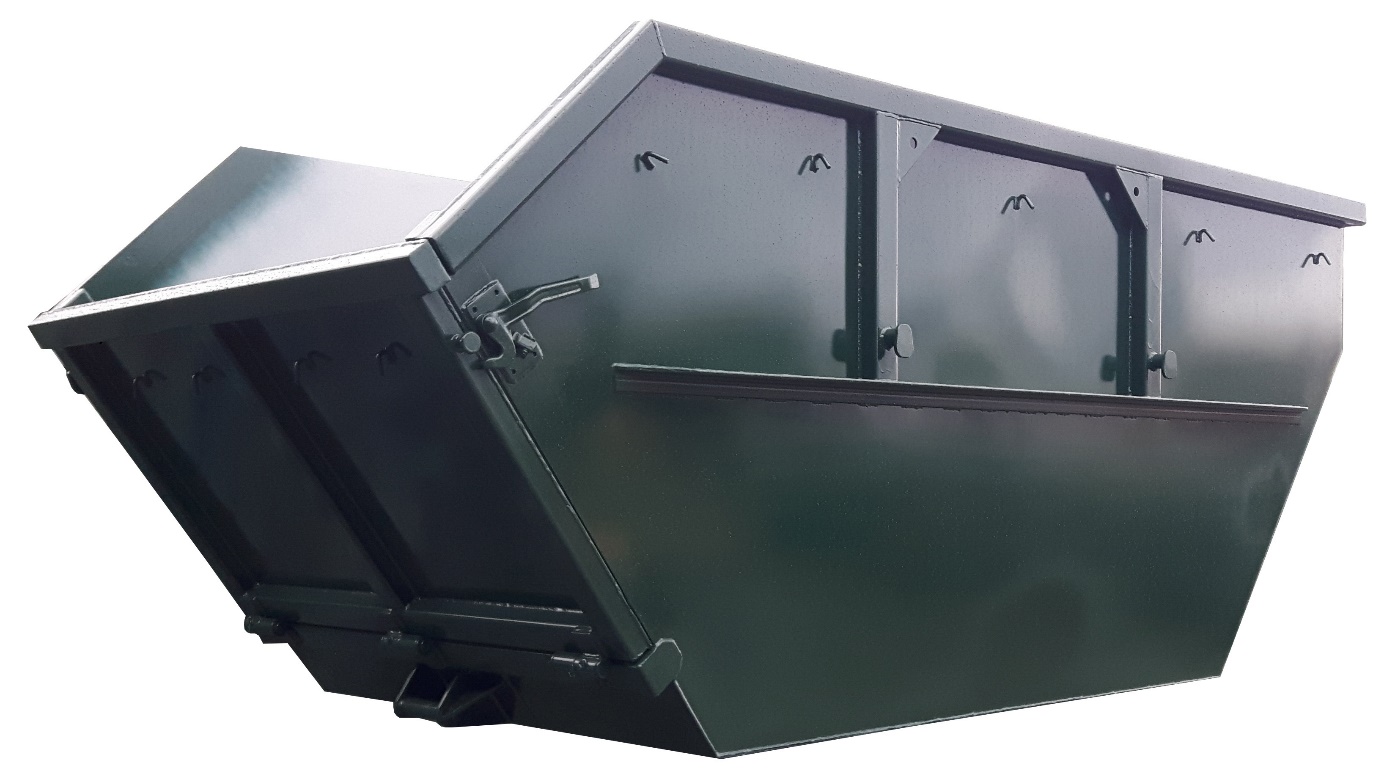 Wymiary wewnętrzne: 4000 mm x 1720 mm x 1500 mm (dł. x szer. x wys.)Bramowy system załadunku, zawiesia zaczepowe pręt Ø 45 mm, gat. S355Rozstaw zaczepu wysypu 810 mm, pręt Ø 45 mm, gat. S355Szkielet ceownik 120x50x5 mm, gat. S235Kątownik nierównoramienny 100x50x8, gat. S235Blacha: podłoga ≠ 5 mm, ściany ≠ 4 mm ,  gat. S235Ożebrowanie pionowe ceownik 120x50x5 mm, gat. S235 Haczyki do plandek lub siatki po obwodzie kontenera poniżej górnej krawędzi Kolor wg podstawowej palety RAL, gr. powłoki 120 mikronówKontener obsługiwany przez urządzenia bramowe